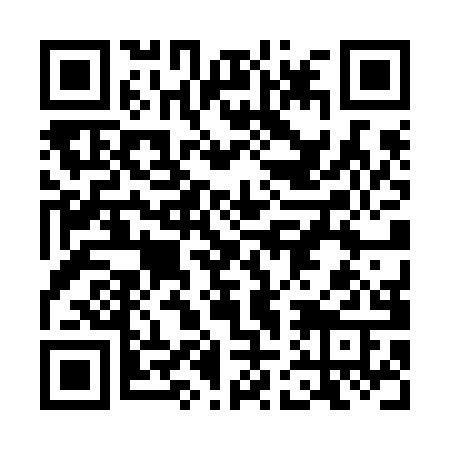 Ramadan times for Rastenfeld, AustriaMon 11 Mar 2024 - Wed 10 Apr 2024High Latitude Method: Angle Based RulePrayer Calculation Method: Muslim World LeagueAsar Calculation Method: ShafiPrayer times provided by https://www.salahtimes.comDateDayFajrSuhurSunriseDhuhrAsrIftarMaghribIsha11Mon4:354:356:2012:093:195:595:597:3712Tue4:334:336:1812:083:206:006:007:3913Wed4:314:316:1612:083:216:026:027:4014Thu4:284:286:1412:083:216:036:037:4215Fri4:264:266:1112:083:226:056:057:4416Sat4:244:246:0912:073:236:066:067:4517Sun4:224:226:0712:073:246:086:087:4718Mon4:194:196:0512:073:256:096:097:4919Tue4:174:176:0312:063:266:116:117:5020Wed4:154:156:0112:063:276:126:127:5221Thu4:124:125:5912:063:286:146:147:5422Fri4:104:105:5712:063:296:156:157:5623Sat4:084:085:5512:053:306:176:177:5724Sun4:054:055:5312:053:306:186:187:5925Mon4:034:035:5112:053:316:206:208:0126Tue4:014:015:4812:043:326:216:218:0327Wed3:583:585:4612:043:336:236:238:0428Thu3:563:565:4412:043:346:246:248:0629Fri3:533:535:4212:033:346:266:268:0830Sat3:513:515:4012:033:356:276:278:1031Sun4:484:486:381:034:367:287:289:121Mon4:464:466:361:034:377:307:309:132Tue4:434:436:341:024:377:317:319:153Wed4:414:416:321:024:387:337:339:174Thu4:384:386:301:024:397:347:349:195Fri4:364:366:281:014:407:367:369:216Sat4:334:336:261:014:407:377:379:237Sun4:314:316:241:014:417:397:399:258Mon4:284:286:221:014:427:407:409:279Tue4:264:266:201:004:427:427:429:2910Wed4:234:236:181:004:437:437:439:31